IZBIRNI PREDMETI V ŠOLSKEM LETU 2016/2017Pripravili smo seznam izbirnih predmetov po razredih. Učenec izbere dve uri pouka izbirnih predmetov tedensko, lahko pa tudi tri ure, če s tem soglašajo njegovi starši.Učenec, ki obiskuje glasbeno šolo z javno veljavnim programom, je lahko oproščen sodelovanja pri   izbirnem  predmetu, če starši pisno zaprosijo za oprostitev. Izbirni predmeti so obvezni in se ocenjujejo številčno z ocenami od 1 do 5.LIKOVNO SNOVANJE 1Cilji: razvoj domišljije, likovnega spomina, predstavljivosti in zmožnosti opazovanja;  razvoj odnosa do likovnih stvaritev in likovne kulturne dediščine;  razumevanje sodobne vizualne komunikacije;  priprava učenca za sodelovanje v kulturnem življenju ožjega in širšega okolja. Kaj:linearni elementi in površine pisava (inicialka) risba in kompozicija strip komponiranje barvnih ploskev z računalnikom kompozicija in kip moda (oblačila iz odpadnih materialov) 
Bonus vsebine:obisk v šoli – umetnik, ki nam razkrije svojo ustvarjalnost in/ali ogled modne revije in vpogled v delo modnega oblikovalca OBDELAVA GRADIV LESIzbirni predmet obdelava gradiv omogoča učencem poglobitev in povezovanje znanj s področja tehnike in tehnologije, okoljske vzgoje in drugih. Vsebinsko  se predmet navezuje na tehniko in tehnologijo in je prilagojen otrokovim sposobnostim in interesom.Opredelitev predmeta in vsebina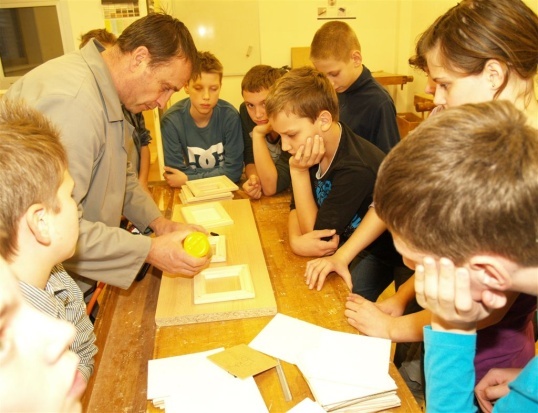 Učenci spoznavajo gradiva ob oblikovanju in izdelavi predmetov. Na ta način spoznavajo principe oblikovanja, načrtovanja, obdelovalne postopke, ugotavljajo lastnosti gradiv, izbirajo ustrezna orodja in stroje. Svoj izdelek primerjajo z izdelki sošolcev in profesionalno izdelanimi. Ovrednotijo uporabnost izdelka in njegovo estetsko vrednost. Ob obdelavi gradiv se navajajo na varno uporabo orodij in strojev. Ob načrtovanju si krepijo ustvarjalno samozavest, prostorske predstave, zbirajo in uporabljajo pridobljena znanja z različnih področij. Ob izdelavi izdelkov se navajajo na delo v skupini; sodelovanje, razdeljevanje vlog, prevzem odgovornosti, nudenje pomoči in prednosti, uveljavljanje svoje zamisli,… Pridobijo si izkušnje iz resničnega sveta, urijo motoriko rok in telesa. Z uspešnim delom in končanim izdelkom oblikujejo pozitivno samopodobo.ZAKAJ šola ponuja izbirni predmet Obdelava gradiv?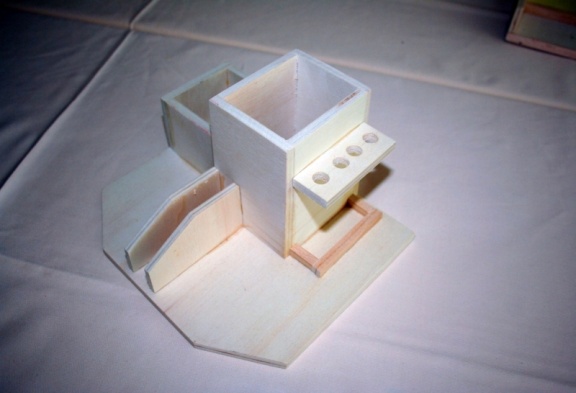 ker sledi vašim interesomker skrbi za vaš vsestranski razvojker vam želi nuditi širša znanja s področja poznavanje gradiv kot            so: les, umetne snovi, kovine, papirna gradiva, kompoziti,         gradbeni materiali, usnje, slama.ker vam želi omogočiti praktično izdelavo raznih uporabnih in         dekorativnih izdelkovker imamo opremljeno tehnično delavnico ter zagotovljene druge materialne in kadrovske pogojeker ugotavljamo, da se vsako leto kar nekaj  otrok odloči za nadaljnje šolanje v poklicnih in strokovnih šolahker zaupamo v vas in verjamemo, da boste nekoč priznani strokovnjakiUČENCI,  pri izbirnem predmetu Obdelava gradiv boste: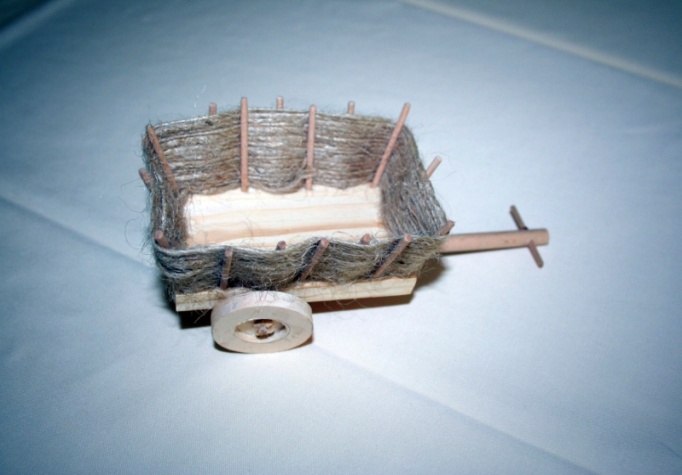 usmerjali svojo radovednost v iskanje tehničnih in tehnoloških rešitev v domačem okoljuob oblikovanju in izdelavi predmetov spoznavali različna gradivaizdelovali izdelke, ki bogatijo vaše okolje in so uporabni  ter zabavnispoznali načine načrtovanja predmetov in obdelovalne postopkeuporabljali ročna orodja in preproste stroje za obdelavo gradiv in ugotavljali lastnosti gradivpokazali okolici svojo ustvarjalno sposobnostspoznali osnove ekonomike in trženja Pri pouku prevladuje individualno praktično delo in delo v majhnih skupinah.Načrtovana je izvedba dejavnosti na Šolskem centru v NM in v obratu za predelavo umetnih  snovi.Izbirni predmet OBDELAVA GRADIV –LES je namenjen učencem 7.r.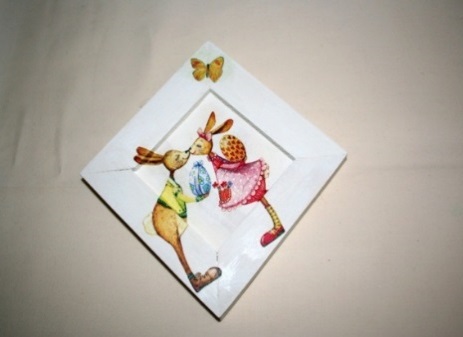 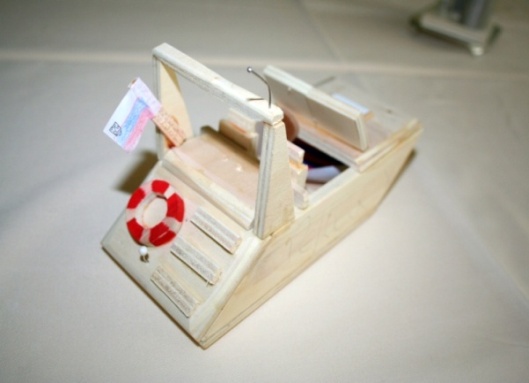 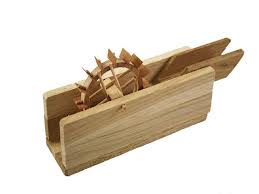 ŠPORT ZA SPROSTITEVSplošni cilji:- skrb za skladen telesni razvoj in navajanje na zdrav način življenja- usvajanje in izpopolnjevanje športnih znanj- krepitev samozavesti in zaupanja vase- oblikovanje pozitivnih učinkov vadbe in pozitivno doživljanje športaOperativni cilji:
Telesni razvoj, razvoj gibalnih in funkcionalnih sposobnosti- razvijati moč, hitrost, koordinacijo, gibljivost, ravnotežje, natančnost- oblikovati skladno postavo- aerobne naloge v naraviUsvajanje in spopolnjevanje športnih znanj- seznanjanje z novimi športnimi panogamiSeznanjanje s teoretičnimi vsebinami- razumeti pomen telesne vadbe, obremenitve, sproščanja, spremljanja telesne težePrijetno doživljanje športa, oblikovanje in razvoj stališč, navad in načinov ravnanja- oblikovati odgovoren odnos do zdravja- sprostitveni vpliv športa- pravilen odnos do naraveVsebina predmetaSplošna kondicijska pripravavaje za vzdrževanje in razvoj različnih pojavnih oblik moči, hitrosti, koordinacije gibanja, gibljivosti in vzdržljivostiosnovne zakonitosti športne vadberazlični programi kondicijske pripravePraktične in teoretične vsebine naslednjih športnih panog:atletikakolesarjenje košarkaodbojkanogometplaninarjenjesmučanje in nekatere zimske dejavnostišportno plezanje plavanje OrganizacijaIzbirni predmet »Šport za sprostitev« je enoletni program, ki obsega 35 ur pouka. Pouk poteka enkrat tedensko v okviru rednega urnika. Nekatere vsebine, ki jih je možno opraviti le v strnjeni obliki, lahko potekajo zunaj urnika in zunaj šole. Ocenjevanje izbirnih predmetov je številčno od 1 do 5.UREJANJE BESEDILPredmet računalništvo je ciljno naravnan. Pri predmetu učenci in učenke:spoznavajo osnovne pojme računalništva ter vlogo in pomen računalniške tehnologije v sodobni družbi, spremljajo razvoj računalniške tehnologije, pridobivajo temeljna znanja, spretnosti in navade za učinkovito in uspešno uporabo sodobne računalniške tehnologije za zadovoljevanje svojih in družbenih potreb, razvijajo komunikacijske zmožnosti, oblikujejo stališča do pridobljenih informacij in krepijo merila za doživljanje in vrednotenje lepega, razvijajo sposobnosti za učinkovito in estetsko oblikovanje informacij, pridobivajo sposobnost samostojnega reševanja problemov, razvijajo sposobnost in odgovornost za sodelovanje v skupini ter si krepijo  pozitivno samopodobo, razvijajo pravilen odnos do varovanja lastnine (avtorske pravice) in osebnosti (zaščita podatkov), bogatijo svoj jezikovni zaklad in skrbijo za pravilno izražanje.Osnove informatike in računalništva Predstaviti informacijo, razlikovati programsko in strojno opremo računalnika in opisati naloge,  našteti enote strojne opreme računalnika in razložiti uporabo.Obdelava podatkov in komuniciranje z uporabo informacijske tehnologijeIzbrati ustrezen računalniški program in ga zagnati v grafičnem operacijskem sistemu, v programu izbrati in uporabiti ustrezen ukaz. Učenci izdelajo seminarsko nalogo.NEMŠČINA 1Življenje poteka vse hitreje in z globalnostjo sveta postaja vsaka dodana vrednost, s katero se posameznik na trgu dela razlikuje od ostalih, pomembna. Ena takšnih je tudi znanje tujih jezikov. Čedalje več poslovnih stikov poteka s tujimi podjetji, študij v tujini nam lahko prinese nekaj dodatnih točk pri iskanju zaposlitve, celo na razpis za nepovratna sredstva se lahko prijavimo v tujino, raznorazne delavnice in seminarji potekajo v množici tujih jezikov in znanje nemščine (poleg angleščine) nam lahko tu odpre vrata priložnosti nekoliko širše. Vsi poznamo »cajtng«, »zokne«, »vaservago« ipd., saj je to za sabo pustila avstroogrska vladavina ali pa gre npr. za kalke iz žargona. Pri učenju nemščine se bomo v dveh šolskih urah na teden srečali s še mnogimi znanimi besedami, nekatere so zelo podobne slovenskim »starinskim« izrazom, druge so bolj sorodne z angleščino ali pa npr. francoščino.Pri izbirnem predmetu Nemščina 1 bomo z učenci sedmega razreda stopili v prvi stik z nemškim jezikom, ki je že zgodovinsko povezan z našo deželo. Učenci se bodo naučili predstaviti sebe, koliko so stari, kako izgledajo, od kod prihajajo in ali imajo brate ali sestre. Predstaviti bodo znali tudi svojo družino. Povedati se bodo naučili, kateri predmet imajo v šoli najraje in kako pogosto ga imajo. Znali bodo povedati, kdaj imajo rojstni dan, koliko je ura, kateri dan v tednu je, ipd. In vse to v nemškem jeziku.**Vsebinski opisi so le okvirni in lahko prehajajo med posameznimi letniki. Znotraj omenjenih tematskih sklopov se ne učimo le besed in komunikacijskih vzorcev temveč spoznavamo tudi slovnične strukture. Izbirni predmet bo potekal dvakrat tedensko po eno šolsko uro. Od učencev se pričakuje redno opravljanje domačih nalog in sprotno utrjevanje snovi ter sodelovanje pri pouku.VZGOJA ZA MEDIJE: TISKOpredelitev predmetaJe del sklopa tistih obveznih izbirnih predmetov (tisk, radio in televizija), ki nadgrajuje predmet slovenščina. Vsebine enoletnih sklopov se med seboj dopolnjujejo, možno pa je, da se učenci seznanijo samo z enoletnim sklopom, ali pa katerega preskočijo.Razlogov za uvajanje tega predmeta je veliko:popolna medijska zasičenost sodobnih družb,naraščanje pomena informacij,velik ideološki vpliv medijev,naraščanje pomena informacij,visoka raven medijske produkcije,prevlada vizualne komunikacije,izobraževanje mladih za izzive prihodnosti,nacionalni in internacionalni pritiski na privatizacijo informacij,deregulacija tiska in RTV sistemov.Splošni cilji predmetaučenci spoznavajo različne tiskane medijespoznavajo skupne značilnosti množičnih medijev,razlike med različnimi načini in oblikami sporočanja,novinarska, umetniška, publicistična besedila,dokumente, fotografije, vidro, filme, glasba in internetznajo razlikovati oglaševanje ter propagando od novinarskega sporočanja,izdelajo svoj časopis.Iz vsebine predmetaPovezuje se z drugimi predmetnimi področji: z vzgojo za medije (adio in TV), s šolskim novinarstvom, računalništvom…Organizacija poukaJe triletni program (Tisk, Radio in TV), ki je namenjen učencem zadnje triade OŠ in spada med OIP (v nadaljevanju obvezne izbirne predmete ). Predmetu je namenjenih 35 ur letno. Učenci ga lahko obiskujejo eno, dve ali tri leta, odvisno od njegovih interesov.Posebnost predmeta: nekaj ur bo izpeljano v oblik blok ur, saj si bomo ogledali lokalne časopisne hiše.VERSTVA IN ETIKA 1Okvirna kategorija obravnave je S V E T. Predstavljena bo vsa njegova verska raznolikost, vodilni motiv pa je navajanje in usposabljanje za dojemanje raznolikosti verstev. ( Verstva sveta,  svetovi verstev ).Izhajali bomo iz verstva našega okolja. Na ravni konkretnih življenjskih vprašanj bo sledilo soočanje  z različnostjo vzorov in vzornikov, iskanje lastne enkratnosti ob spoznavanju in sprejemanju različnosti drugih.GLEDALIŠKI KLUBIzbirni predmet je enoletni. Namenjena mu je 1 ura tedensko, torej 35 ur letno. Predmet izhaja iz dramske vzgoje pri pouku književnosti v šoli. Dopolnjuje jih z novimi vsebinami in besedili. Predmet je povezan tudi s poznavanjem aktualnih dogodkov v slovenskih gledališčih. Predmet si lahko izberete, če vas zanima: • gledališka igra, • nastanek gledališke igre, • ozadje gledališča, • zabava v gledališču, • zaposleni v gledališču, • ustvarjanje v gledališču, • predvsem pa IGRANJE V GLEDALIŠKI PREDSTAVI. Učenci pri pouku pridobivajo bralno in gledališko kulturo – naklonjenost do branja dramskih besedil ter gledaliških aktivnosti in obiskovanja gledaliških predstav, oblikujejo si stališča za prepoznavanje kakovostne predstave (vzgoja gledališkega občinstva), cenijo gledališko ustvarjalnost drugih narodov, razvijajo zanimanje za sprejemanje različnih gledaliških predstav (mladinsko gledališče in gledališče za odrasle, lutkovno gledališče, ulično gledališče, variete) in spoznavajo gledališče kot sintezo različnih umetnosti.IZBRANI ŠPORT – ODBOJKAOpredelitev predmetaUčenci naj razvijejo gibalne sposobnosti do stopnje, ki jih omogoča  uspešno igranje odbojke (hitrost, eksplozivno moč, koordinacijo, orientacijo, v polju in ob mreži, natančnost podaj in sprejema servisa).Učenci naj spoznajo šport in njegove značilnosti (izraze in pojme, ki so      povezani z odbojko, pravila odbojke, sodniške znake in njihov pomen, možnosti                                                                                          tekmovalnega in rekreativnega ukvarjanja z odbojko.Učenci naj si oblikujejo stališča in navade (odnos do soigralcev, tekmecev, odločnost, vztrajnost).Cilji predmetaVplivati na razvoj psihofizičnih in funkcionalnih sposobnosti,  pozitivno doživljanje športa, ki bogati posameznika, učenci si oblikujejo stališča in vrednostni odnos do športa kot kulturne  sestavine človekovega življenja,doprinesti k splošnemu biološkemu razvoju in k formiranju pozitivnih moralnih in voljnih lastnosti,koordinirano izvajanje gibanj (pravilnost izvedbe, usklajenost gibanja  rok in pravilnost nog),učenci spoznajo odbojko in njene značilnosti,  zagotoviti koristno vadbo, ki bo zabavna in jih bo odvračala od vplivov posameznih sredin ter jih usmerila v pravilen razvoj.Vsebina predmetaElementarne igre, s katerimi razvijamo hitrost, agilnost, orientacijo v prostoru, sodelovanje v igri,odbijanje žoge z zgornjim in spodnjim odbojem v različnih položajih in v različne smeri, izpopolnjevanje spodnjega in zgornjega odboja ter servisa, napadalni udarec in blok, pravila mini odbojke, odbojke na mivki in odbojke ter sojenje, pisanje enostavnega zapisnika, vodenje moštva,odbojka s prilagojenimi pravili:                - igra 3:3, 4:4,               - igra na skrajšanem igrišču,               - turnir trojk,odbojka 6:6 v različnih sistemih. OrganizacijaPredmet se bo izvajal v 8. razredu. Sodelujejo lahko učenke in učenci. Izvaja se 1 x tedensko, skupaj 35 ur. Izjemoma se lahko izvaja v strnjeni obliki. Ocenjevanje je številčno od 1 do  5.LIKOVNO SNOVANJE 2Cilji:uporaba različnih likovnih tehnik, kombinacije in združevanje le-teh; utrditev smisla za estetiko, lepoto in ustvarjalno ter uporabno umetnost; razvoj domišljije in inovativnosti; smisel opazovanja in zaznavanja; razvoj odnosa in razumevanja lastnih in tujih likovnih stvaritev. Kaj:umetnost oblikovanja prostora od pojma do znaka(moj zaščitni znak) likovni prostor umetniška grafika (suha igla) vidno – vizualno ravnotežje plakat (industrijska grafika) glasba in likovni motiv (slikanje po glasbi) gibanje točke in črte (digitalna fotografija) Bonus vsebine:obisk v šoli – grafik, ki obvlada tehnike globoke tiska in/ali ogled dela grafičnega oblikovalca v tiskarni OBDELAVA GRADIV: UMETNE SNOVIPri tem predmetu obdelujemo predvsem umetne snovi, z njimi pa še druga gradiva, ki so potrebna za izdelavo predmetov, kot so: usnje, tekstil, slama, papirna in lesna gradiva, lahko pa tudi mehkejša kovinska gradiva v obliki pločevine in žice. Pri izdelavi predmetov lahko uporabijo tudi električni spajkalnik in grelnik z vročim zrakom. Eden od izdelkov naj nastane z delitvijo dela. Poleg obrtniškega spoznajo tudi industrijski način proizvodnje.Spoznajo nastanek in lastnosti kompozitnih gradiv.Pri delu učenci samostojno uporabljajo priročnike in druge vire informacij. Iščejo lastne rešitve pri konstruiranju predmetov ter sodelujejo pri organizaciji delovnega mesta in proizvodnega procesa. Konstruirajo in oblikujejo uporabne in dekorativne predmete tako, da uporabijo znanja, ki so jih pridobili pri predmetu tehnika in tehnologija in znanja iz naravoslovnih predmetov.V učne enote so vključeni elementi organizacije dela, planiranja proizvodnje in ekonomike.Pouk je organiziran v ustrezno opremljenih šolskih delavnicah. Posebna pozornost je namenjena varstvu pri delu.Cilji in vsebine se lahko povezujejo in dopolnjujejo s cilji in vsebinami tehničnih in naravoslovnih dni. Splošni cilji predmetaUčenci:·	načrtujejo predmete iz različnih gradiv in pri tem uporabijo oziroma sami izdelajo tehnično        in tehnološko dokumentacijo·	smotrno organizirajo delovno mesto in spoznavajo nevarnosti pri delu. Uporabljajo         sredstva in dosledno upoštevajo ukrepe za varno delo ·	spoznajo elemente proizvodnega procesa·	konstruirajo in izdelajo preproste predmete iz različnih gradiv ter primerjajo načine         obdelav posameznih gradiv·	razvijajo spretnosti in sposobnosti za različne obdelave ·	ob delu pravilno izbirajo in uporabljajo orodja za obdelavo različnih gradiv·	spoznajo pravila varnega obnašanja v delavnici, uporabljajo sredstva za osebno zaščito·	za merjenje izbirajo merilne postopke in ustrezne merilne priprave in pripomočke ·	vzdržujejo obdelovalna orodja·	vrednotijo svoje delo in predmete dela, ocenijo funkcionalnost in videz izdelka·	določijo ceno izdelka ter ocenijo močnost prodaje·	spoznavajo organizacijo dela·	razvijajo pravilen odnos do dela in varstva okoljaNEMŠČINA 2Prvo leto učenja nemščine zahteva še veliko prilagajanja in navajanja na nov jezik. V osmem razredu (pri izbirnem predmetu Nemščina 2) pa se naučijo govoriti tudi o svojem okolju, kje živijo, katere prostore ima njihov dom, kaj počno v prostem času, spoznali bodo tudi nekaj računalniških izrazov ter se naučili povedati, kako se počutijo, če jih kaj boli, svetovati v primeru slabega počutja, poimenovati dele telesa in več o prehranjevanju.–V osmem razredu je poudarek na celostnih besedilih že veliko večji, zato se spreminjajo tudi tehnike branja in sposobnost razumevanja besedil, tudi če jih ne razumemo najbolje.**Vsebinski opisi so le okvirni in lahko prehajajo med posameznimi letniki. Znotraj omenjenih tematskih sklopov se ne učimo le besed in komunikacijskih vzorcev temveč spoznavamo tudi slovnične strukture. Izbirni predmet bo potekal dvakrat tedensko po eno šolsko uro. Od učencev se pričakuje redno opravljanje domačih nalog in sprotno utrjevanje snovi ter sodelovanje pri pouku.RAČUNALNIŠKA OMREŽJAPredmet računalništvo je ciljno naravnan. Pri predmetu učenci in učenke:spoznavajo osnovne pojme računalništva ter vlogo in pomen računalniške tehnologije v sodobni družbi, spremljajo razvoj računalniške tehnologije, pridobivajo temeljna znanja, spretnosti in navade za učinkovito in uspešno uporabo sodobne računalniške tehnologije za zadovoljevanje svojih in družbenih potreb, razvijajo komunikacijske zmožnosti, oblikujejo stališča do pridobljenih informacij in krepijo merila za doživljanje in vrednotenje lepega, razvijajo sposobnosti za učinkovito in estetsko oblikovanje informacij, pridobivajo sposobnost samostojnega reševanja problemov, razvijajo sposobnost in odgovornost za sodelovanje v skupini ter si krepijo  pozitivno samopodobo, razvijajo pravilen odnos do varovanja lastnine (avtorske pravice) in osebnosti (zaščita podatkov), bogatijo svoj jezikovni zaklad in skrbijo za pravilno izražanjeOsnove informatike in računalništvaRazložiti, kaj pomeni za kvaliteto informacije preveč oziroma premalo podatkov,razložiti vpliv napačnih oziroma narobe razumljenih podatkov na kvaliteto informiranja, našteti temeljne vrste programske opreme računalnika in razložiti, zakaj jih uporabljamo.Obdelava podatkov in komuniciranje z uporabo informacijske tehnologijeZ urejevalnikom besedil dopolniti besedilo in ga urediti, z risarskim programom izdelati nezahtevno predmetno računalniško sliko in jo vriniti v besedilo, uporabiti ustrezen risarski program za dopolnitev že izdelane računalniške slike,vnesti in oblikovati podatke v preglednico, narisati ustrezen grafikon in ga vriniti v besedilo.Učenci izdelajo predstavitev.VERSTVA IN ETIKA 2Težiščna kategorija obravnave je S K U P N O S T. Spraševali se bomo o skupnostih, v katerih živimo, po pogojih in posledicah skupnega življenja. V ospredju bodo verske skupnosti, njihov odnos do drugih skupnosti, vrednote in etika medčloveških odnosov različnih verstev.Osmi razred bo po vsebini središčen pri obravnavanju verstev. Posebna pozornost bo namenjena vključevanju "življenjskih tem" kot so: družina, prijateljstvo, ljubezen, spolnost, solidarnost v stiskah, delo in poklic.LIKOVNO SNOVANJE 3Cilji:zmožnost kritičnega opazovanja prostora in ureditev le-tega; razvoj odnosa do likovnih stvaritev in lastne ustvarjalnosti; priprava učenca za sodelovanje na širšem kulturnem in likovno-ustvarjalnem okolju. Kaj: načrtovanje prostorskih sprememb v domačem kraju (računalniško oblikovanje in digitalna fotografija) kip in ambient (instalacija) zlati rez (minor, major) vizualni mediji - fotografija aspektiva in anamorfoza (obrnjena perspektiva in popačenje) Bonus vsebine:obisk v šoli – fotograf, ki obvlada »digitalce, analogne fotoaparate, starince…« in/ali ogled TV studia MULTIMEDIJAPredmet računalništvo je ciljno naravnan. Pri predmetu učenci in učenke:spoznavajo osnovne pojme računalništva ter vlogo in pomen računalniške tehnologije v sodobni družbi, spremljajo razvoj računalniške tehnologije, pridobivajo temeljna znanja, spretnosti in navade za učinkovito in uspešno uporabo sodobne računalniške tehnologije za zadovoljevanje svojih in družbenih potreb, razvijajo komunikacijske zmožnosti, oblikujejo stališča do pridobljenih informacij in krepijo merila za doživljanje in vrednotenje lepega, razvijajo sposobnosti za učinkovito in estetsko oblikovanje informacij, pridobivajo sposobnost samostojnega reševanja problemov, razvijajo sposobnost in odgovornost za sodelovanje v skupini ter si krepijo  pozitivno samopodobo, razvijajo pravilen odnos do varovanja lastnine (avtorske pravice) in osebnosti (zaščita podatkov), bogatijo svoj jezikovni zaklad in skrbijo za pravilno izražanje.Osnove informatike in računalništvaNaštejejo različne medije za predstavitev informacije in primere, kjer jih uporabljamo, razložijo, zakaj je multimedijska predstavitev informacije bolj kvalitetna od monomedijske.Obdelava podatkov in komuniciranje z uporabo informacijske tehnologijePredstaviti informacijo z več mediji, izdelati preprosto računalniško predstavitev informacije, uporabiti slikovne in druge podatke iz omrežja internet, jih ovrednotiti, dopolniti in vključiti v svojo predstavitev, opisati področja, kjer so uporabljali računalnik.NEMŠČINA 3V tretjem letu učenja nemščine, ko so učenci že mnogo bolj odrasli, tik pred vstopom v srednjo šolo, pa bomo osvojeno znanje iz prejšnjih let nadgradili z »nakupovanjem«, se podali v naravo in tam spoznali nekaj rastlinskih vrst, razpravljali o pomenu ekološkega obnašanja ter se obrnili navznoter – se pogovarjali o čustvovanju, občutjih in počutjih: zaljubljenosti, veselju, sreči, jezi, besu, žalosti ... Naučili se bomo tudi napisati preprosto opravičilo, življenjepis, kratko prošnjo za delovno mesto ipd. Z omenjenimi veščinami in znanji bodo učenci dobro opremljeni za osnovno komunikacijo v nemškogovoreči deželi ali na primer prijavo na tečaj nemščine v nemškem jeziku.(Vsebinski opisi so le okvirni in lahko prehajajo med posameznimi letniki. Znotraj omenjenih tematskih sklopov se ne učimo le besed in komunikacijskih vzorcev temveč spoznavamo tudi slovnične strukture.)Izbirni predmet bo potekal dvakrat tedensko po eno šolsko uro. Od učencev se pričakuje redno opravljanje domačih nalog in sprotno utrjevanje snovi ter sodelovanje pri pouku.ŠPORT ZA ZDRAVJEOpredelitev predmetaUčenci naj razvijajo gibalne in funkcionalne sposobnosti, z izbranimi nalogami naj oblikujejo skladno postavo in ohranjajo pravilno telesno držo, učenci opravljajo dalj časa trajajoče gibalne naloge aerobnega značaja v naravi,učenci izpopolnjujejo športno znanje tistih športov rednega učnega načrta športne vzgoje, ki ponujajo možnost poznejših dejavnosti v prostem času,razumejo odzivanje organizma na napor, spoznajo primerno prehrano ob   določenih športnih dejavnostih, pomen nadomeščanja izgubljene tekočine, škodljivost dopinga,razumejo pomen redne športne vadbe in primerne prehrane za zdravje in dobro počutje,učenci doživljajo sprostitveni vpliv športne vadbe, oblikujejo odgovoren odnos do lastnega zdravja, medsebojnega sodelovanja, zdrave tekmovalnosti in sprejemanje drugačnosti, spoštujejo pravila športnega obnašanja.Cilji predmetaSkrb za skladen telesni razvoj ter navajanje na zdravo življenje,usvajanje in izpopolnjevanje športnih znanj, ki učencem omogočajo, da si v prostem času izberejo sebi primerne športne vsebine, krepitev zdravega občutka samozavesti in zaupanja vase,oblikovanje pozitivnih vedenjskih vzorcev (medsebojno sodelovanje in spoštovanje, strpnost, sprejemanje drugačnosti…),razumsko dojemanje pozitivnih učinkov redne športne dejavnosti in pridobivanje trajnih športnih navad,pozitivno doživljanje športa, ki bogati življenje, psihična sprostitev,učenci si oblikujejo stališča in vrednotni odnos do športa kot kulturne sestavine človekovega življenja,k celostnemu razumevanju športa in njegovih učinkov pripomore tudi povezovanje z vsebinami drugih predmetov. Vsebina predmetaSplošna kondicijska pripravaSodobne športne vsebinePlavanje in nekatere vodne dejavnosti KošarkaOdbojkaNogometIgre z loparjiPohodništvoKolesarjenjeOrganizacijaPredmet je enoletni in obsega 32 ur v devetem razredu. Pouk poteka enkrat tedensko v okviru rednega urnika. Nekatere vsebine, ki jih je možno opraviti le v strnjeni obliki, lahko potekajo zunaj urnika in zunaj šole. Ocenjevanje je številčno od 1 do 5.VERSTVA IN ETIKA 3Temeljna in težiščna kategorija 9. razreda je O S E B A, njena odgovorna dejavnost v svetu in skupnostih. Religiološko je letnik namenjen obravnavanju krščanstva, vključno z njegovimi viri (Biblija), pa tudi usmeritev (razsvetljenstvo, kritika religije, humanizem), ki so iz njega izšle ali ga spremljale v evropskem in slovenskem prostoru.Pouk pa se nikakor ne bo izognil tudi negativnim učinkom neustreznega uresničevanja in zlorab krščanskih in humanističnih opredelitev.RETORIKAJe obvezen izbirni predmet v 9. razredu, ki učence nauči predvsem samostojnega, jasnega in kritičnega izražanja stališč v družbenem in zasebnem življenju. Cilj retorike je analiza ter pravilnejše in natančnejše oblikovanje argumentov in prepričevalnih tehnik na vseh področjih človekovega življenja in delovanja. Pri predmetu se učenci naučijo oblikovati pravilni govor in vsestransko oblikovanje govorne situacije. Razlikujejo dobre in slabe argumentacije…Cilji predmetaUčenci pri tem predmetu spoznajo:kaj je retorika, zakaj se je koristno učiti retorike,etiko dialoga, kaj je argumentacija, nastanek in zgodovino retorike, javno nastopanje in izražanje svojih stališč,zakaj so pomembni značaji govornikov in strasti poslušalcev,razliko med dobrimi in slabimi argumenti…ŠOLSKO NOVINARSTVOOpredelitev predmetaJe del sklopa tistih izbirnih predmetov (literarni klub, šolsko novinarstvo in gledališki klub), ki nadgrajuje predmet slovenščina. Vsebine enoletnih sklopov se vsebinsko dopolnjujejo, možno pa je,da se učenci seznanijo samo  z enim enoletnim sklopom ali pa katerega preskočijo.Razlogov za uvajanje tega predmeta je veliko:popolna medijska zasičenost sodobnih družbnaraščanje pomena informacijpomembnost izobraževanja mladih za izzive prihodnosti…Splošni cilji predmetaUčenci spoznavajo socialne zvrsti jezika:slovenska narečjainteresne govorice (sleng) in funkcijske zvrsti jezikapraktično-sporazumevalnastrokovna inpublicistična besedila.Spoznavajo temeljne pojme v zvezi z mediji:časopis, časnik, RA, TVšolski časopis, razredni časopis, tematska številkauredništvo (glavni, likovni, odgovorni, tehnični urednik)ogledalo, stolpec, rubrike, kolofonlektor, korektor, dokumentalist…Spoznavajo najbolj pogoste oblike stalnega sporočanja:vest, poročilo, reportaža, intervju, okroglo mizo, komentar, uvodnik, članek in oceno.Organizacija poukaPosebnost predmeta: Nekaj ur bo izpeljanih v oblikI blok ur, saj si bomo ogledali lokalno TV, radio in časopisno hišo.POSKUSI V KEMIJIIzbirni predmet poskusi v kemiji se v programu osnovne šole povezuje s splošnoizobraževalnim predmetom kemija v 8. in 9. razredu in tudi s predmetom Naravoslovje v 7. razredu. Predstavlja nadgradnjo navedenih predmetov.Izbirni predmet poskusi v kemiji omogoča učencem, da utrdijo, dopolnijo in poglobijo znanja, spretnosti in veščine, ki so jih pridobili pri pouku kemije. Učenci spoznavajo metode varnega eksperimentalnega dela v kemiji, razvijajo eksperimentalne spretnosti in eksperimentalni pristop, ki vključuje: postavljanje hipotez, opazovanje in opisovanje pojavov, preizkušanje, zbiranje in beleženje opažanj in rezultatov, sposobnost osmišljanja, predstavitve opažanj in rezultatov, prepoznavanje soodvisnosti in povezovanje teorije z življenjskim okoljem.Pri izbirnem predmetu poskusi v kemiji se razvijajo in poglabljajo naravoslovna pismenost, osnove znanstvenega, kompleksnega mišljenja, različne spretnosti in veščine ter povezovanje teorije s prakso.Izbirni predmet je namenjen učencem 9. Razreda.Predstavlja zaključeno celoto, ki obsega 32 ur.Zap.
št.
Predmet 
Kdo poučuje
RazredZap.
št.
Predmet 
Kdo poučuje
RazredZap.
št.
Predmet 
Kdo poučuje
Razred7. R7. R7. R7. R7. RLikovno snovanje I - LS1Hočevar Mateja7Obdelava gradiv: les - OGLJordan Helena7Šport za sprostitev - ŠSPBreščak Jernej7Urejanje besedil - UBEMiklavčič - Jenič Antonija7Nemščina  I - NI1Sovič Kirm Nataša7Vzgoja za medije - TISMarija Andrejčič7Verstva in etika I – VE1Franc Ocvirk7Gledališki klub - GKLUrška Bučar78. R8. R8. R8. R8. R1.Izbrani šport ODBOJKA - IŠPKovač Igor82.Likovno snovanje II - LS2Hočevar Mateja83.Obdelava gradiv: USJordan Helena84.Nemščina II - NI2Sovič Kirm Nataša85.Računalniška omrežja - ROMMiklavčič - Jenič Antonija86.Verstva in etika II – VE2Franc Ocvirk89. R9. R9. R9. R9. R1.Likovno snovanje III - LS3Hočevar Mateja92.Multimedija - MMEMiklavčič - Jenič Antonija93.Nemščina III - NI3Sovič Kirm Nataša94.Šport za zdravje - ŠZZKovač Igor96.Verstva in etika III – VE3Franc Ocvirk97.Retorika - RETGreta Košmrl98.Šolsko novinarstvo - ŠNOMarija Andrejčič99.Poskusi v kemijiNada Medle Kovačevič9.7.RAZRED8. RAZRED9. RAZRED